 PONEDJELJAK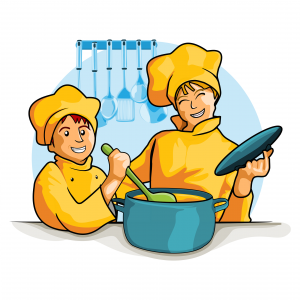                                 DORUČAK:  žitarice s mlijekom, banana                            RUČAK:  juha, tortelini sa sirom u bijelom umaku                          UŽINA:   rolica sa špinatom i feta sirom                                                                                                        UTORAK                       DORUČAK:  sendvič sa sirom i povrćem, kefir                      RUČAK: pečena piletina, mlinci, cikla salata                          UŽINA:  grčki jogurt s voćem                                                                   SRIJEDA                                                                                                DORUČAK:  klipić, kefir, kruška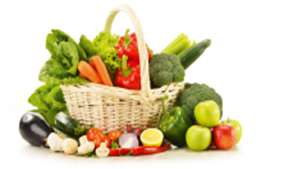 RUČAK:  varivo od graha sa suhim mesomUŽINA:  savijača sa tikvicama i sirom ( bučnica )   ČETVRTAK                  DORUČAK: teleća hrenovka u pecivu, sok od aronije                      RUČAK:  juha, teleći saft, palenta, zelena salata                          UŽINA:  puding vanilija/čokolada                                                                           PETAK                                                                                           DORUČAK: kruh, namaz od lješnjaka i kakaa, čok. mlijeko,manadarina                     RUČAK:  prženi gavuni, krumpir, salata od rajčice i krastavaca                     UŽINA:  kolač od sira ( Cheesecake )                      